Сумська міська радаВиконавчий комітетРІШЕННЯЗ метою ефективного використання коштів для здійснення заходів з підвищення енергоефективності у бюджетній сфері Сумської міської територіальної громади, враховуючи листи управління освіти і науки Сумської міської ради від 15.03.2021 року №13.01-18/500, управління охорони здоров’я Сумської міської ради від 30.03.2021 року №24.01-07/388, відділу культури Сумської міської ради від 17.03.2021 року №121/25.03-11, керуючись пунктом 1 частини другої статті 52 Закону України «Про місцеве самоврядування в Україні», виконавчий комітет Сумської міської радиВИРІШИВ:1. Внести зміни до рішення Сумської міської ради від 18 грудня 2019 року № 6108 - МР «Про Програму підвищення енергоефективності в бюджетній сфері Сумської міської територіальної громади на 2020-2022 роки» (зі змінами), а саме: 1.1. Розділ 1. «Загальна характеристика Програми» додатку 1 до рішення Сумської міської ради від 18 грудня 2019 року № 6108 - МР «Про Програму підвищення енергоефективності в бюджетній сфері Сумської міської територіальної громади на 2020-2022 роки» (зі змінами) викласти в новій редакції згідно з додатком 1 до цього рішення.1.2. Додаток 2 «Напрями діяльності, завдання та заходи Програми підвищення енергоефективності в бюджетній сфері Сумської міської  територіальної громади на 2020-2022 роки» в частині заходів 4.1 «Впровадження Сумської міської системи моніторингу теплоспоживання будівель в освітніх закладах та установах», 4.2 «Обслуговування Сумської міської системи моніторингу теплоспоживання будівель в освітніх закладах та установах» завдання 4 «Впровадження автоматизованої системи дистанційного моніторингу енергоспоживання в бюджетній сфері», заходу 8.1 «Енергоефективна термомодернізація (капітальний ремонт) будівлі стаціонару (новий корпус, 3-х поверхова будівля) комунального некомерційного підприємства «Дитяча клінічна лікарня Святої Зінаїди» Сумської міської ради за адресою: м. Суми, 
вул. Троїцька, 28» завдання 8 «Реалізація інвестиційних проектів», заходу 10.5 «Капітальний ремонт (утеплення покрівлі з заміною покрівельного килиму) в дитячій музичній школі № 1» завдання 10 «Термомодернізація будівель» викласти в новій редакції згідно з додатком 2 до цього рішення.1.3. Додаток 3 «Перелік завдань Програми підвищення енергоефективності в бюджетній сфері Сумської міської  територіальної громади на 2020-2022 роки» в частині заходів 4.1 «Впровадження Сумської міської системи моніторингу теплоспоживання будівель в освітніх закладах та установах», 
4.2 «Обслуговування Сумської міської системи моніторингу теплоспоживання будівель в освітніх закладах та установах» завдання 4 «Впровадження автоматизованої системи дистанційного моніторингу енергоспоживання в бюджетній сфері», заходу 8.1 «Енергоефективна термомодернізація (капітальний ремонт) будівлі стаціонару (новий корпус, 3-х поверхова будівля) комунального некомерційного підприємства «Дитяча клінічна лікарня Святої Зінаїди» Сумської міської ради за адресою: м. Суми, вул. Троїцька, 28» 
завдання 8 «Реалізація інвестиційних проектів», заходу 10.5 «Капітальний ремонт (утеплення покрівлі з заміною покрівельного килиму) в дитячій музичній школі № 1» завдання 10 «Термомодернізація будівель» викласти в новій редакції згідно з додатком 3 до цього рішення.1.4. Додаток 4 «Результативні показники виконання завдань Програми підвищення енергоефективності в бюджетній сфері Сумської міської територіальної громади на 2020-2022 роки» в частині заходів 4.1 «Впровадження Сумської міської системи моніторингу теплоспоживання будівель в освітніх закладах та установах», 4.2 «Обслуговування Сумської міської системи моніторингу теплоспоживання будівель в освітніх закладах та установах» завдання 4 «Впровадження автоматизованої системи дистанційного моніторингу енергоспоживання в бюджетній сфері», заходу 8.1 «Енергоефективна термомодернізація (капітальний ремонт) будівлі стаціонару (новий корпус, 3-х поверхова будівля) комунального некомерційного підприємства «Дитяча клінічна лікарня Святої Зінаїди» Сумської міської ради за адресою: м. Суми, 
вул. Троїцька, 28» завдання 8 «Реалізація інвестиційних проєктів», заходу 10.5 «Капітальний ремонт (утеплення покрівлі з заміною покрівельного килиму) в дитячій музичній школі № 1» завдання 10 «Термомодернізація будівель»  викласти в новій редакції згідно з додатком 4 до цього рішення.2. Доручити департаменту фінансів, економіки та інвестицій Сумської міської ради (Липова С.А.) підготувати відповідний проєкт рішення на розгляд Сумської міської ради.3. Контроль за виконанням даного рішення покласти на першого заступника міського голови Бондаренка М.Є.В. о. міського голови з виконавчої роботи 	         			Ю.А. ПавликЛипова 700 399________________________________________________________________                                                                                                                                                            Розіслати: Бондаренку М.Є., Липовій С.А.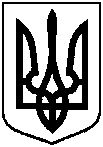 від 27.04.2021 № 236Про внесення пропозицій Сумській міській раді щодо розгляду питання
про внесення змін до рішення 
Сумської міської ради 
від 18 грудня 2019 року № 6108 - МР «Про Програму підвищення енергоефективності в бюджетній сфері Сумської міської територіальної громади на 2020-2022 роки» (зі змінами)